Allegato 6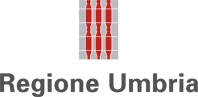 alle linee guidaGiunta Regionale					LOGO SOGGETTO FORMATOREATTESTATO DI QUALIFICA Il presente attestato è rilasciato ai sensi e per gli effetti della Legge 26/10/1971, n. 1099 e D.M. 05/07/1975 e certifica il completamento di 150 ore per il raggiungimento della qualifica di massaggiatore sportivoDenominazione della qualifica: Massaggiatore SportivoDurata del corso: quattro mesi						Ore: 150Corso numero:__________						Anno formativo: ______Autorizzato con d.g.r.: ___________CONFERITO AL CANDIDATO. ______________________________________________________________ (Nome e cognome)Nato/a a ________________________________ Prov. ____ il ____________________Organismo formativo: ______________________Sede legale: _________________Sede operativa: ______________	Il Rappresentante della Regione Umbria	Il Legale Rappresentante	in qualità di Presidente	del Soggetto Formatore	della Commissione Giudicatrice	____________________________	___________________________	(nome e cognome in stampatello)	(nome e cognome in stampatello)Data ______________________					N. Registrazione _____	di espletamento esame finaleDESCRIZIONE DEI CONTENUTI DEL CORSO1 – Denominazione del corso____________________________________________________________________________________________________________________________________________2 – Durata del corsoanni: 	_______________mesi:	_______________ore: 	_______________3 - Requisiti di accesso__________________________________________________________________________________________________________________________________________________________________________________________________________________4 – Contenuti del corso4.1 – di base									durata in ore__________________________________________________		_____________________________________________________________		_____________________________________________________________		_____________________________________________________________		_____________________________________________________________		_____________________________________________________________		_____________________________________________________________		_____________________________________________________________		_____________________________________________________________		___________4.2. – tecnico – professionali__________________________________________________		_____________________________________________________________		_____________________________________________________________		_____________________________________________________________		_____________________________________________________________		_____________________________________________________________		_____________________________________________________________		_____________________________________________________________		___________4.3 - trasversali__________________________________________________		_____________________________________________________________		_____________________________________________________________		_____________________________________________________________		_____________________________________________________________		_____________________________________________________________		_____________________________________________________________		_____________________________________________________________		_____________________________________________________________		___________4.4 – tirocinio pratico- Durata in ore __________________________________________________________- Nome dell’organizzazione ________________________________________________- Sede di svolgimento ____________________________________________________4.5. – altre esperienze pratiche- Durata in ore __________________________________________________________- Modalità _____________________________________________________________5 – Tipo di prove di valutazione finalecolloquio			□prove scritte		□prova pratica		□altro:______________________________________________________________________6 – Annotazioni integrative__________________________________________________________________________________________________________________________________________________________________________________________________________________